Dear Mill Creek Families,      We are excited to work with your student this year! We believe all students can learn and grow, and that failure is the opportunity to track progress and learn from our mistakes. In our classrooms, we make decisions based on the developmental needs of students. Every decision made, and strategy used is research based and developmentally appropriate. We teach students to set goals, track their own growth, evaluate their learning, and reflect on their challenges.       Please take a moment to review the syllabus so you can become familiar with the policies and procedures of our virtual classrooms. Family involvement is a strong indicator for student success. We welcome your involvement in your student’s academic experience.       We look forward to working with you as we guide your student toward a promising future!Sincerely, Ms. Hernandez, Ms. Diamond, Ms. Ackerman, and Mr. Turner, and co-teacher Ms. Kraght.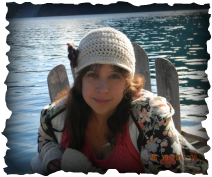 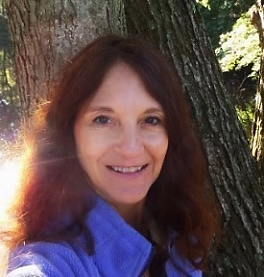 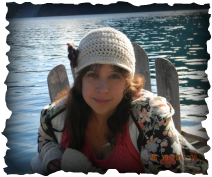 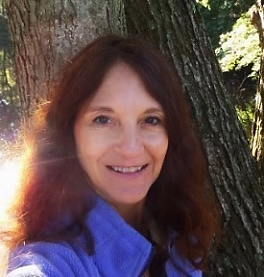 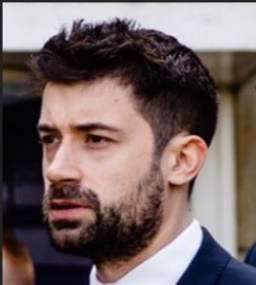 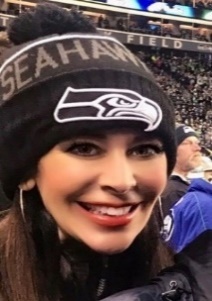 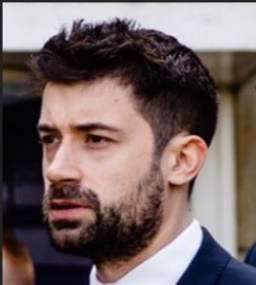 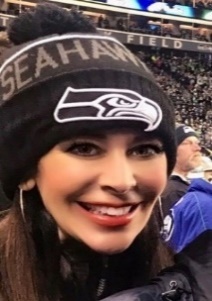 Policies & ProceduresCLASSROOM/HOMEWORK POLICY - Students are given class time for assignments. Homework is not assigned unless the student does not finish work in class or was absent. With an excused absence, students may take one day per day excused for make-up work. Large projects assigned for set presentation dates MUST be turned in on-time electronically. Students are able to turn these projects in early when absences are anticipated.  Absent students need to make up any missed work. 
OFFICE HOURS – If you need help with an assignment, or have other questions, 7th grade science teachers can be reached during office hours on Monday, Tuesday, Thursday, or Friday from 1:00-3:30 pm each week.  Students can reach their teachers through Microsoft Teams chat or Outlook email. EMPLOYABILITY - Students are expected to exhibit PAWS expectations when in our learning environment: to be Productive, Accountable, Welcoming, and Safe. Students are rewarded for their positive behavior choices. Also, students are expected to follow reasonable requests by any adult, whether during remote learning or in the physical building. Our school has a ZERO-TOLERANCE policy on bullying to ensure a safe environment for all students. This includes the use of profanity, insults, or slurs that refer to personality, gender, sexual orientation, religion, needs, or appearance. Our team uses a STEP plan for when students choose to not follow the school and classroom policies.Step 1: Remind student of expectations. Step 2: Solution and call home. Step 3: Call home, assign detention. Step 4: Meet as a team and discuss with parent/guardian(s) for next steps. Step 5: Refer to school administrators, assign detention, and create plan. Students are expected to follow the school/district technology policies as agreed upon in the use policies. Students are expected to display professional courtesy by putting away cell phones and computer games once the student enters the learning environment, whether during virtual learning or in the physical classroom. Tech violations are monitored. ATTENDANCE/TARDY POLICY – Students are expected to join class, whether virtual or in the physical classroom, on time for each class every day. If a student is expected to be absent, the school should be notified ahead of time, unless an emergency occurs. Attendance is taken daily.WHAT IS CONSIDERED AS “PRESENT” FOR A DAY OF VIRTUAL LEARNING?Daily logins to the Canvas learning platform Daily interactions with the teacher to acknowledge attendance (including messages, emails, phone calls, or video chats in Microsoft Teams)Evidence of participation in a task or assignment